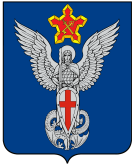 Ерзовская городская ДумаГородищенского муниципального районаВолгоградской области403010, Волгоградская область, Городищенский район, р.п. Ерзовка, ул. Мелиоративная 2,      тел. (84468) 4-78-78 тел/факс: (84468) 4-79-15РЕШЕНИЕот 11 марта 2019 года                                 №  4/4О трудоустройстве несовершеннолетнихграждан в Ерзовском городском поселенииРассмотрев вопрос о трудоустройстве несовершеннолетних граждан  в Ерзовском городском поселении, Ерзовская городская ДумаРЕШИЛА:           Отказать в трудоустройстве несовершеннолетних граждан, так как в бюджете Ерзовского городского поселения не предусмотрены средства на оплату труда несовершеннолетних граждан, поправки в бюджет вноситься не будут.Председатель Ерзовской городской Думы                                                                                                Т.В. МакаренковаГлава Ерзовского городского поселения                                                                                       С.В. Зубанков 